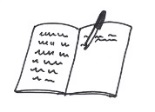 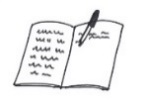 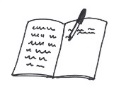 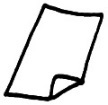 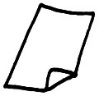 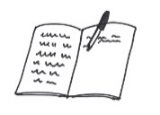 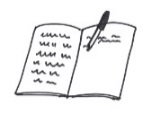 Zusatzaufgabe:Setze > = < richtig ein!7  200  ___  6400 – 4200
8100 : 9 ___ 9000 – (3  200)Notensystem:Teilleistungen - Punkteaufteilung:Bilde aus den Ziffern 5, 9, 1, 6, 3 die größtmögliche und die kleinstmögliche Zahl. Runde die größere Zahl auf ganze Hunderter. Die kleinere Zahl auf ganze Zehntausender.
(IK 1)Punkte2Bilde das Produkt (=Ergebnis aus einer Multiplikation) aus den Zahlen 456 und 29.   
(IK 2, AK 2)   Punkte2Dividiere fünftausendachthundertfünfundneunzig durch den dritten Teil von 27.
(IK 1, IK 2, AK 2)				Punkte3Wandle um!
9 m 5 cm = ________cm		
4 t 345 kg = _________ kg		256 dm = _____ m _____dm
12345 m = ______km _______m		3456 g = ___kg ____dag ___g
6 h 34 min = _______ min		456 c = ___ € ____c
(IK 3)Punkte6x0,5 P
1x 1 P4Setze diese Reihe fort und schreibe die Regel auf!
340, 680, 600, 1200, 1120, 2240, _________, __________;
Regel:
(IK 2, AK 3, AK 4)Punkte3Schulfaschingsfest: 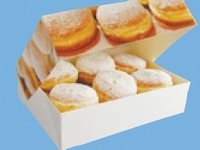 6 Stück Faschingskrapfen kosten 6, 60 €.
Die Kinder der Volksschule Grins brauchen 
62 Krapfen. Wie teuer sind diese Krapfen?
Rechnung und Antwort!
(AK 1, IK 2)Punkte5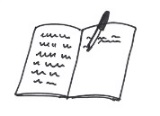 Spiegle diese Figur an der Spiegelachse!
(IK 4)Punkte3Kinderzimmerumbau!
Lena bekommt ein neues Kinderzimmer. Hier siehst du eine Skizze davon: Es fehlen noch die Sesselleisten und der Holzboden. Berechne den Preis der Sesselleiste. Die Türe ist 1m breit. Wie teuer 1 m ist, siehst du neben der Skizze.
Denke an die Antwort!

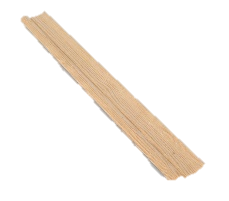 (AK 1, IK 2)Punkte6Einwohnerzahlen der Bezirke!
Schreibe den richtigen Bezirk zu passenden Balken!(AK 2)Punkte4 Löse diese Rechengeschichte.
Der kleine Franzi kommt um 17:02 Uhr nachhause.
Davor war er 3 Stunden und 27 Minuten bei seinem Freund.
Wann hat er das Haus verlassen? Berechne und kreuze an!Rechnung:  13:24 Uhr	 13:35 Uhr 	 12:35 Uhr	Punkte4Sehr gut36 – 33 Punkte100% - 90%Gut32 – 29 Punkte89% - 80 %Befriedigend28 – 23 Punkte79% - 64%Genügend22 – 18 Punkte63%-51%Nicht genügendweniger als 18 PunkteName:mögl. PunkteerreichtePunkteAufgabe 12Aufgabe 22Aufgabe 33Aufgabe 44Aufgabe 53Aufgabe 65Aufgabe 73Aufgabe 86Aufgabe 94Aufgabe 104gesamt:36Note:Note:1Zahlen finden 0,5; richtiges Runden 0,52Richtiges Rechnen 23richtige Zahl 0,5; richtiger Teil 0,5; richtige Rechnung 24alle 0,5 Punkte, außer die Uhrzeit gibt 1 Punkt5richtige Zahl je 1 Punkt, Regel geschrieben 1 Punkt6660 Cent: 6 = 1 Punkt. Richtige Division 2 Punkte; Richtige Malrechnung 2 Punkte.7Spiegelung8Umfang erkannt 1 Punkt; Umfang richtig berechnet ohne Tür 2 P. Preis der Sesselleiste 
richtig 3 Punkte
Preis mit Tür berechnet gibt 2 Punkte Abzug!
Boden berechnet richtig gibt 3 Punkte.9je Bezirk – 1 Punkt10Abgang und Ankunft richtig differenziert 1Punkt; Uhrzeit Subtraktion richtig angeschrieben 1 Punkt. Richtig Subtrahiert 2 Punkte